iUAP CDC主流程方案                                                   ——by  段丽霞概述数据准备本流程以Oracle到Oracle数据简述主流程。Oracle到DB2，Oracle到GBase的流程略。数据应用软件swingbench造数，以订单数据为例。（注：具体操作参看\UAP-CDC-Management-Console\tools\ swingbench.zip）数据量为1G。数据表为如下：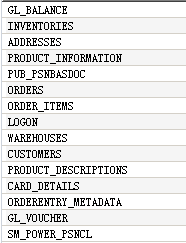 场景概述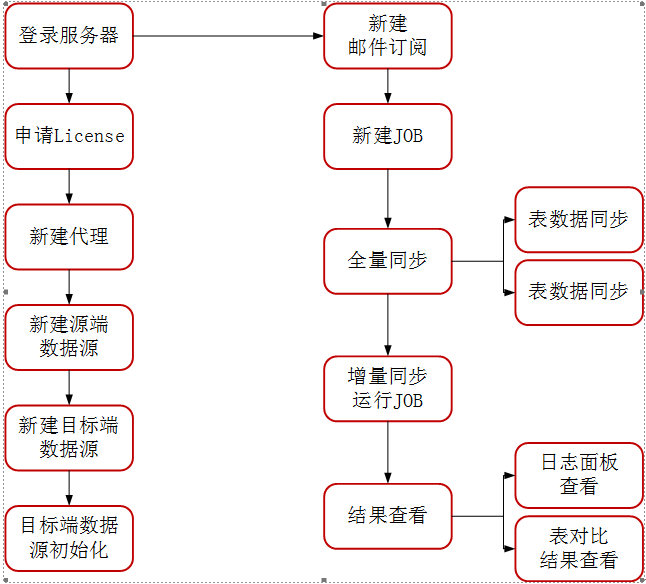 主流程登录服务器本地服务器，端口为6600。如下截图：127.0.0.1:6600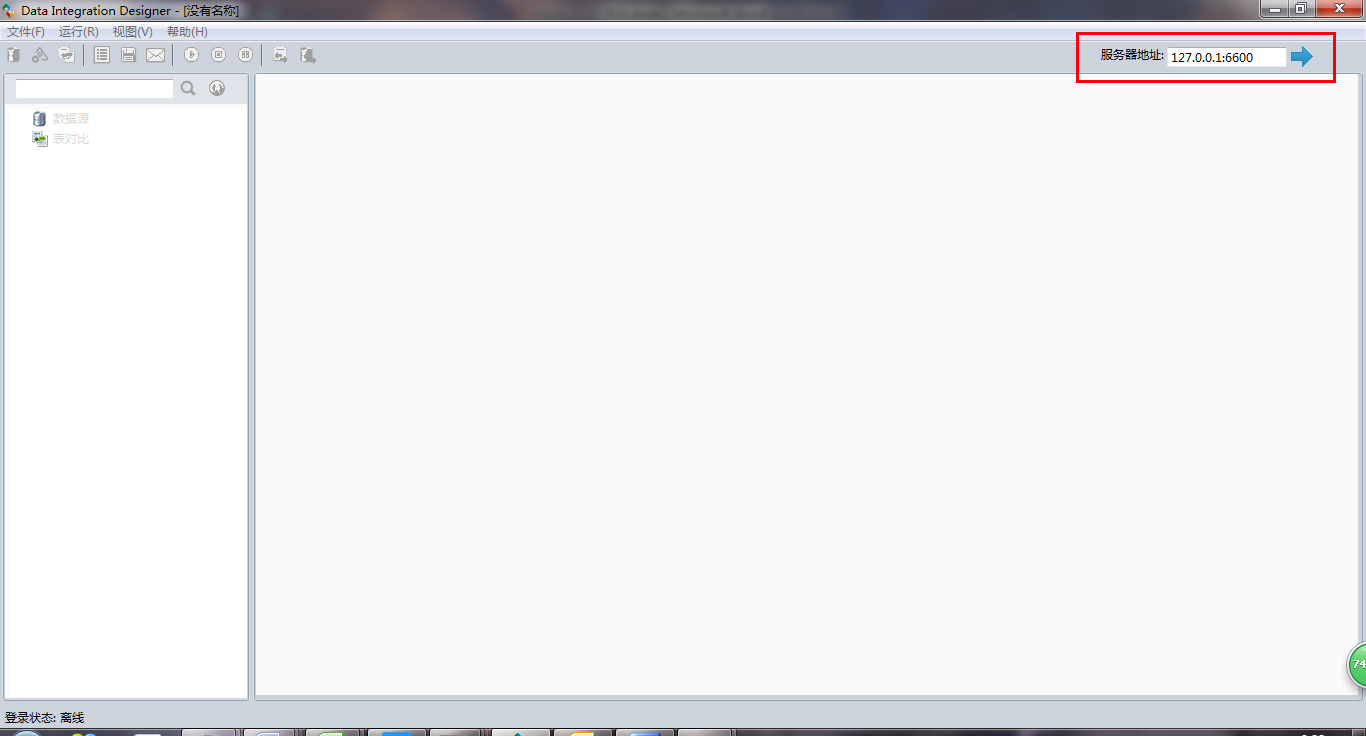 回车键之后，出现 如下截图，第一次应用软件，需要导入license。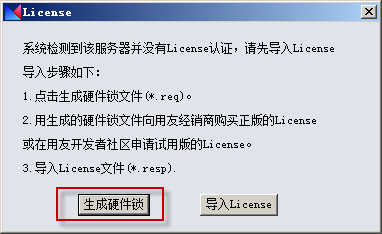 申请license申请地址：http://udn.yonyou.com/license.php注意：申请的锁同硬件及安装路径都是绑定的，所以，换了电脑或者路径要重新申请license。如下图所示，点击【导入License】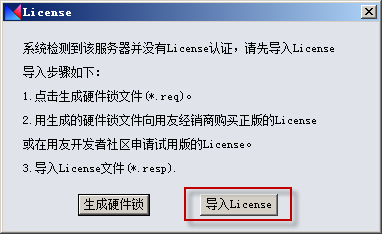 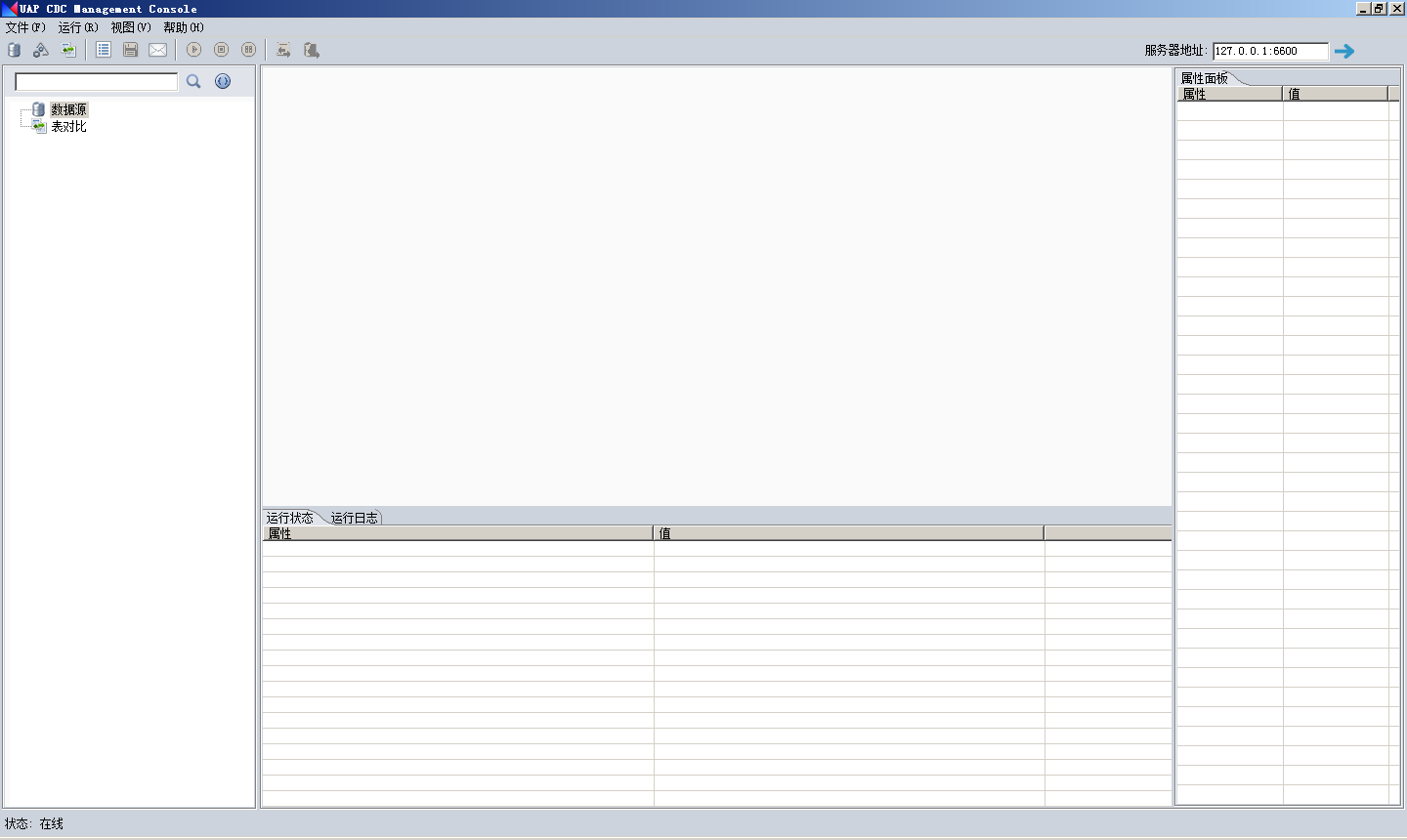 创建一个代理在菜单栏，选择【文件】—【代理列表】，弹出如下对话框：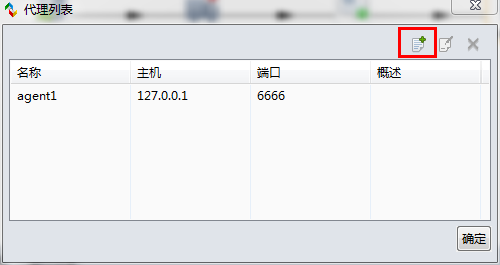 选择【新建】，弹出如下对话框，星号为必填项，填写如下：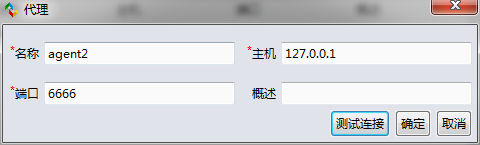 点击【测试连接】，测试通过。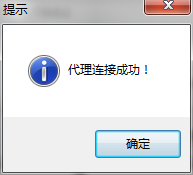 选择【确定】。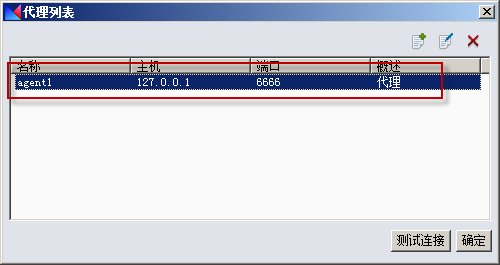 创建源端数据源创建源端数据源sourceDB，如下操作：在菜单栏，选择【文件】—【新建】—【数据源】，弹出如下对话框：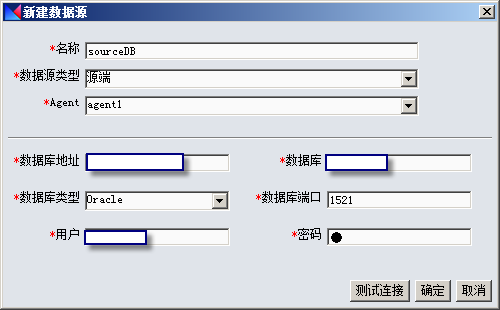 选项说明：红色星号标识的是必填项。数据源类型：源端、终端。源端是数据抽取来源，终端是数据抽取后要存放的数据库。点击【测试连接】，测试通过。选择【确定】，创建数据源OK。可以在导航面板看到创建的数据源。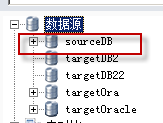 同理，创建目标端数据源targetOra。新建目标端数据源目标端数据源初始化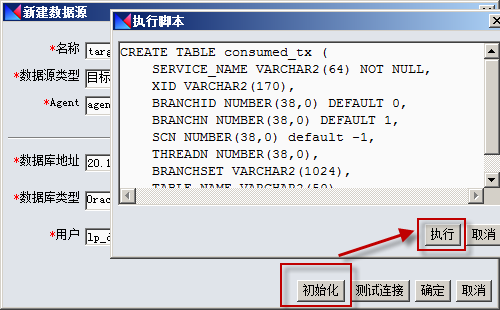 新建邮件订阅进入邮件列表，有两种方法：在工具栏中，选中，如下图所示：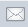 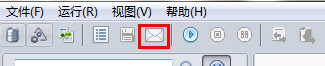 选择【文件】—【邮件列表】，进入邮件列表对话框。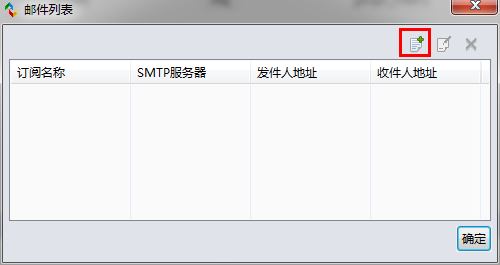 点击，弹出对话框：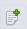 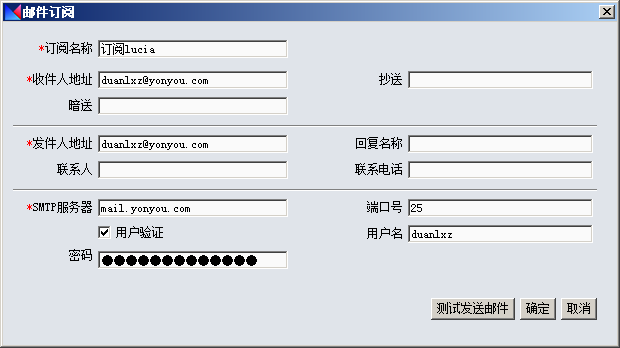 测试发送邮件，出现如下对话框，表示测试成功，点击确定。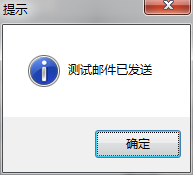 创建成功！新建JOB在菜单栏，选择【文件】—【新建】—【作业】，弹出如下对话框：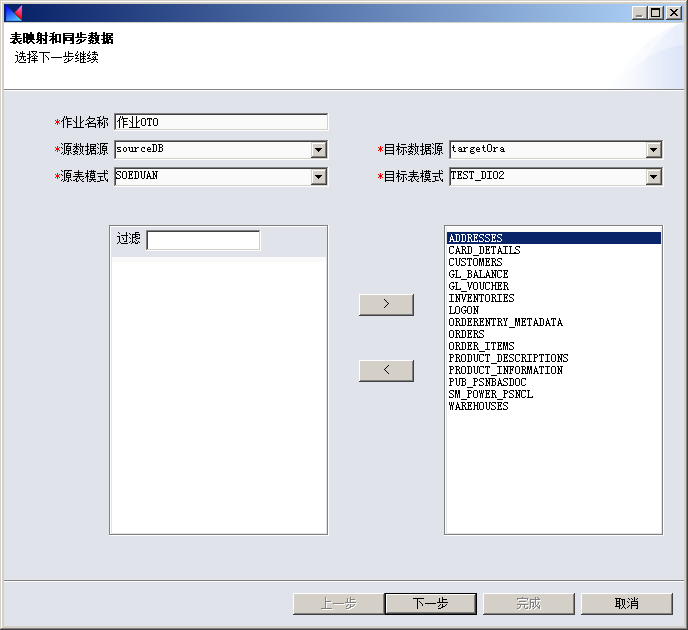 注意：【Gbase端口】的设置：4732为windows系统调用linux下的Gbase的监听端口。默认不会启动，需要手工启动。启动方法：端口路径：/home/用户/GBase/tools/orato8a_agent启动命令：start-orato8a-agent.sh设置生产引擎属性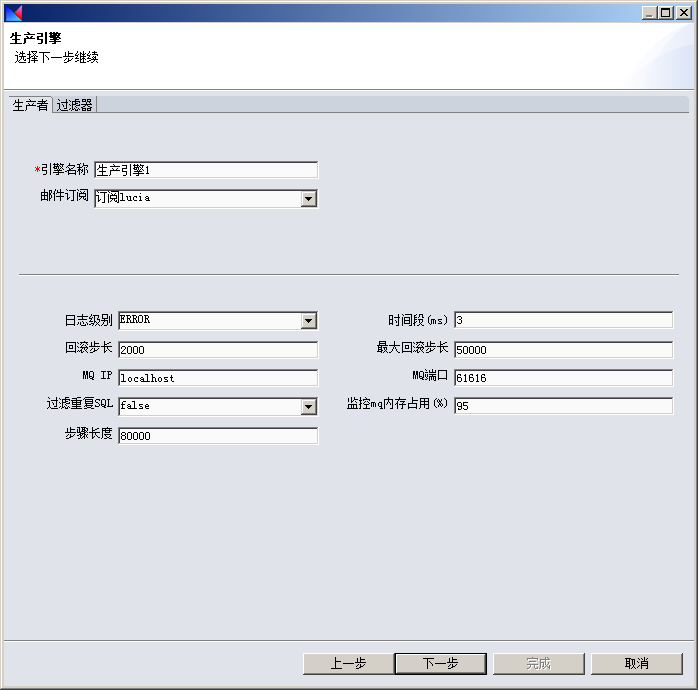 设置生产引擎的过滤器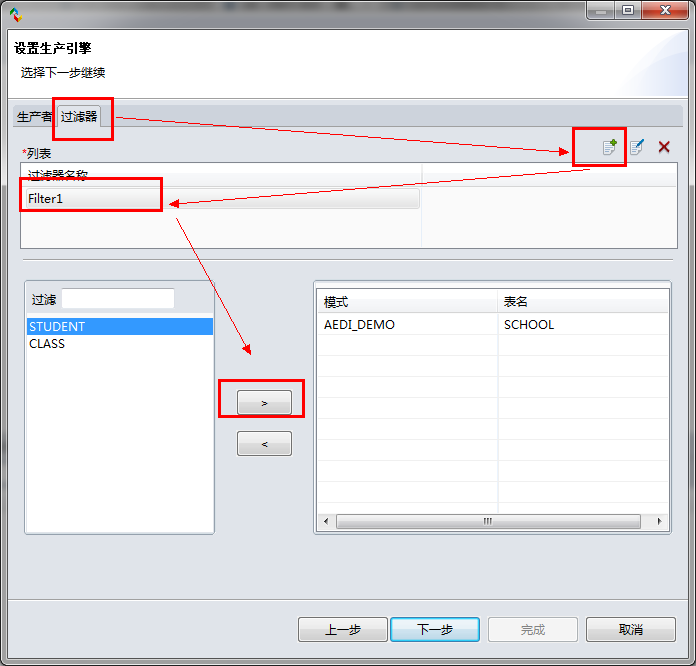 设置消费引擎，默认选项，选中消费引擎名称，点击下一步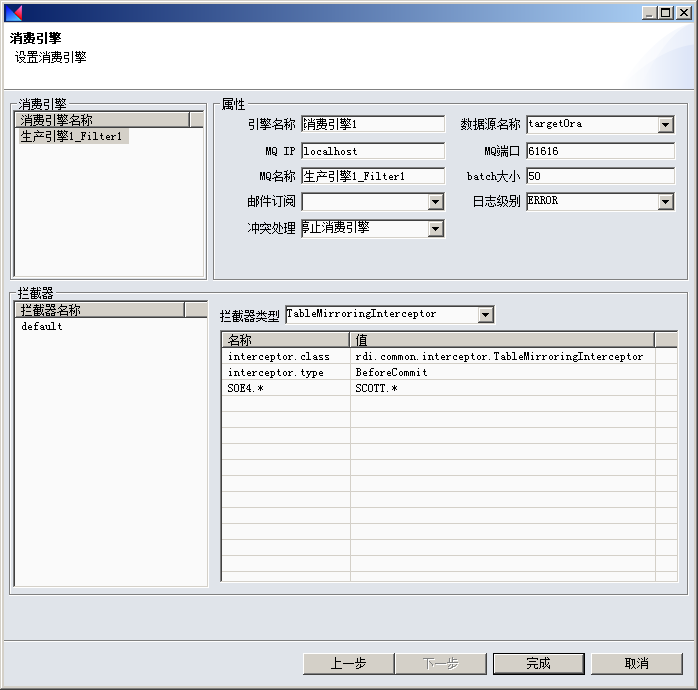 点击完成。如下截图所示：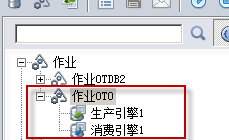 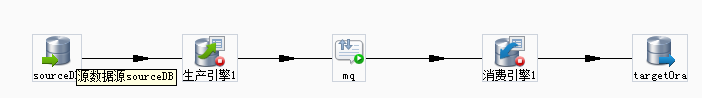 全量同步CDC全量同步操作：执行同步表结构，同步表数据。数据准备：应用软件swingbench造数，初始化数据库。参看《SwingBench使用说明.pdf》文档。同步表结构：在导航面板中，选中对象，点击工具栏中的，即可同步表结构。结果如下：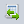 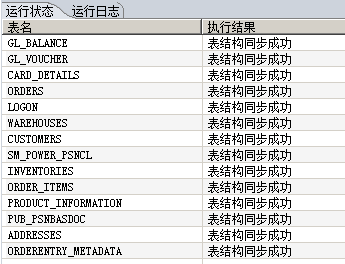 同步表数据：在导航面板中，选中对象，点击工具栏中的，即可同步表数据。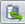 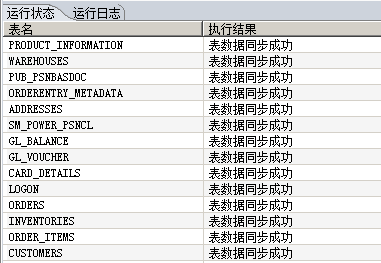 增量同步应用swingbench软件模拟生成实时数据，运行CDC软件的JOB，实现增量同步实时数据。swingbench软件模拟生成实时数据的方法，请参看《SwingBench使用说明.pdf》文档。JOB的启动：在导航面板中，选中对象，点击工具栏中的，即可启动JOB。如下图所示：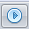 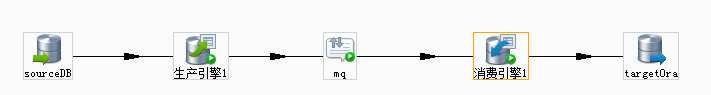 结果查看日志面板查看全量同步，日志查看略。一般显示表结果同步成功/表数据同步成功，即可。增量同步，日志查看选中对象【生产引擎1】，可以查看挖掘信息如下：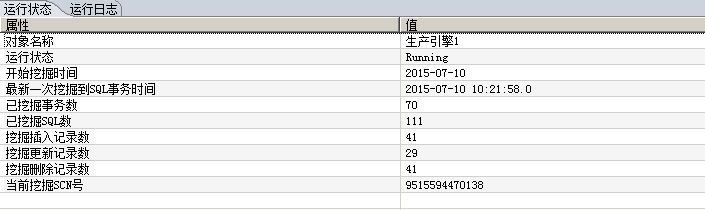 选中对象【消费引擎1】，可以查看挖掘信息如下：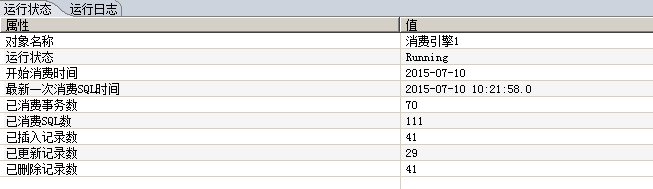 可以粗略验证实时数据捕捉情况。创建表对比通过创建表对比查看源端目标端数据差异。如下图所示：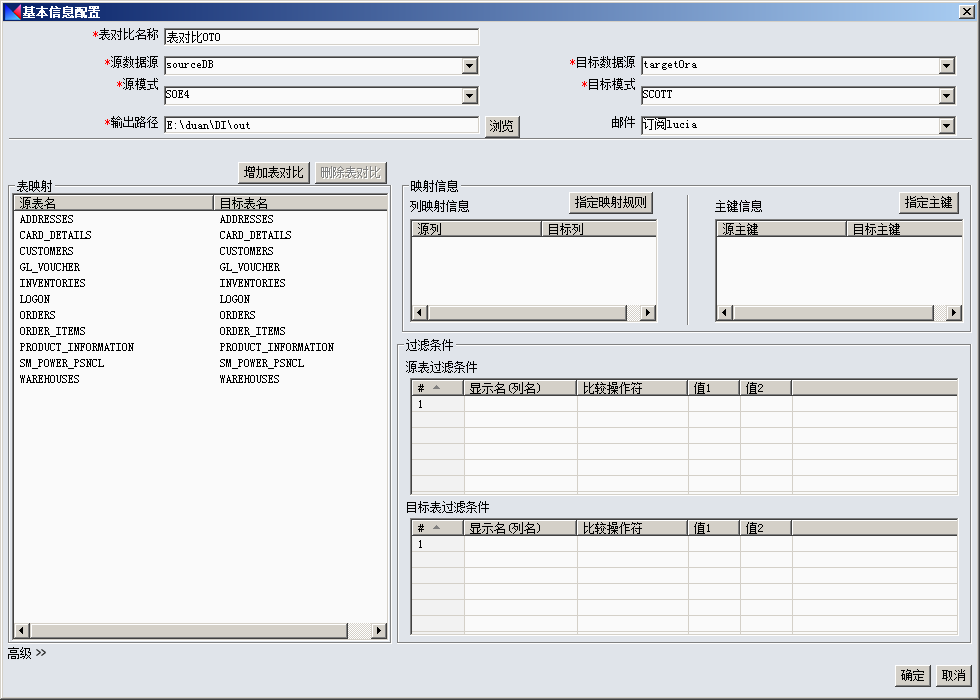 最后，点击运行。结果会在日志面板中显示，也会发送邮件。